Chapelgreen Primary School – Home Learning Activities for Primary 1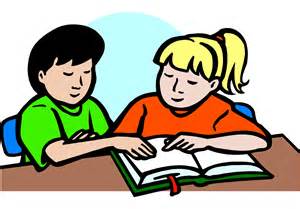 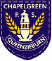 Spelling, Reading, Maths and Topic to be completed each day – please put a date and title at the top of any jotter work.Please post all work onto teams each day by uploading/taking a picture or email to: gw11coylealexia@glow.sch.ukOn Tuesday’s please email your work to Miss Meechan at: gw17meechanalison@glow.sch.uk DaysSpellingReadingMathsOtherMondayLive Check in P110:00amNew Letter/soundYour new letters this week are b and uWatch these videos and learn the song and actions for each sound. Bb song -  https://www.youtube.com/watch?v=oIKTaqbfo9YUu song - https://www.youtube.com/watch?v=cUbrQ_Kfux8Now write your letters three times and draw two pictures for each sound. Study ladder reading and comprehensionAccess your study ladder account and complete the first book and questions – ‘I am busy’. Draw a picture and write a sentence of a time when you were busy. Number bonds to 10LearningI can make tenRemember last week when you made ten. Try to remember as many different ways as you can. Write ten in the middle of your page in a circle. Add sums all around the outside to make ten.ICT – SumdogNew Scotland Topic - CastlesOur new topic is castles Have a think about what you already know then watch this video about castles in Scotland. Click the link to watch this video about castles. You only need to watch the first 5 minutes.    7 facts about castlesNow think about who lives in a castle. Design a crown for a King or queen to wear. TuesdayCommon Words Learn your new common words by watching https://www.youtube.com/watch?v=_xuDMCsiB2Y&feature=youtu.beNow, look at the sheets for each of your common words.  Choose and complete TWO tasks from each sheet (not all of them just two!!!)You will find your worksheets on the blog named:Tuesday P1 SpellingReadingI am Busy – Complete the worksheet linked to the book you read yesterday. Download the worksheets from the blog named: Tuesday P1 Blue Group Reading. MathsRevise measuring with your hands by completing the P1 Measure Sheet.You will find it on the blog under: Tuesday P1 MathsHealth – Healthy EatingWatch the FIRST 4 MINUTES of this video https://www.youtube.com/watch?v=L7QOUiQCb5ELook at the picture of all the different foods in Files >Class Materials>Health and Wellbeing>Food Groups SortingWrite down the headings Fruit, Vegetables, Dairy, Protein and Grains.  Sort the different foods from the picture into their food groups.  You can cut and stick the pictures, write the words or draw pictures under each heading.Tuesday Health and WellbeingWednesdayLive Check in P110:00amCommon Words Spelling city – click on this link and play some games on spelling city with your common words. https://www.spellingcity.com/users/MissRChapelgreenClick on stage one spelling – common words week 9,10 and 11Dictated SentencesWrite these sentences without looking at any words. Remember capital letter, finger spaces and full stops. Can you go to the shop for me?I had a bat but I lost it. You can get help with the words shop and lost. Punctuation Let’s look at capitals, full stops and common words. Find todays work on the blog under:Wednesday P1 Punctuation TaskReading Access studyladder and read the next book – We love to jumpRead the book online and answer the questions at the end. SubtractionLearning I can take one away from numbers to 5Use your fingers today to complete these takeaway sumsComplete the sums on the blog named Wednesday P1 Maths ICT – Topmarks – Select this sign (-) takeaway on the train, then up to 10 - one less https://www.topmarks.co.uk/maths-games/mental-maths-train PE – Any outdoor exercise counts as PEExtraAthletics – Jumping, throwing and running.JumpingFeet togetherPut a marker where you will start. Keep your feet together and see how far you can jump. Feet apartStart from one position and this time jump from one foot to the other. Run and jumpGo further back from the marker, run up to the marker and jump. Do each jump three times and see how far you get. What kind of jumping gets you the furthest? ThursdayWord MakerWrite these letters on a separate piece of paper: b u t i n p s m Make these words with the letters. but  bin   up   sum   bus   After making each word break it up and blend it, read the word, cover it up and write it in your jotter. Study LadderWe love to jump – Complete the worksheet linked to the book you read yesterday. Download the worksheets from the blog named: Thursday P1 Blue Group Reading. Choose a story to listen to online at this link: https://www.storylineonline.net/When you’re finished tell someone at home what the story was about and your favourite part. SubtractionLearning I can take one away from numbers to ten. Watch this video:https://www.bbc.co.uk/bitesize/clips/zg96sbkDo the same as yesterday. Use your fingers but this time you will need both hands. Worksheet on the blog under Thursday P1 MathsICT – SumdogTopic - CastlesHave a look at the picture of castles I have posted on the blog named: Thursday castles around the world.What do you notice about them all? Choose your favourite castle out of the pictures and draw a picture of it. Can you make it detailed with the stone walls?FridayLive check in – whole class10:00 amStory Writing - RecountWrite a story about a day out. Choose a day when you went somewhere fun like the park or the woods or a nice walk.Use two or three sentences. First is when and where. The next is what happened. *** Remember capital letters full stops and finger spaces.Story WritingExample story:Yesterday I went to Croy Hill. I walked up the hill. I had a tasty picnic. Common words – by yourself.Letters at the beginning of tricky words (and any other letters they know) – try yourself first.SubtractionICT - Study Ladder - SubtractionLogon to study ladder and complete some of the math’s activities set for your group.FrenchWatch the PowerPoint show 'French Weather'https://www.youtube.com/watch?v=v6pvQVBlzqQ&feature=youtu.beComplete the worksheet by drawing a picture of the weather for each box. You will find the worksheet on the blog at:Friday weather worksheetGolden TimeOn Friday afternoons we have golden time. If you have been working hard all week then you can treat yourself to some free play time. Enjoy!